Haut du formulaire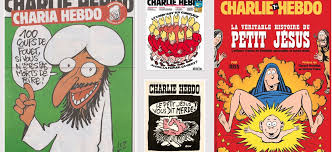 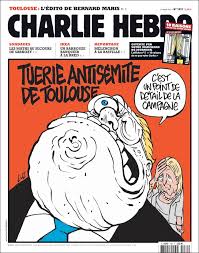 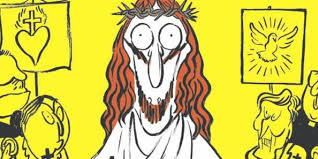 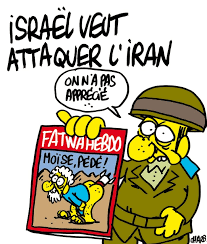 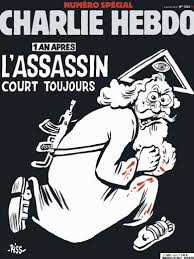 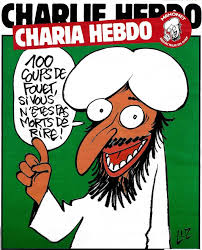 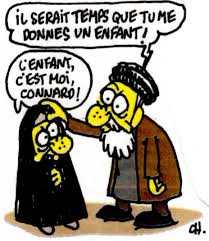 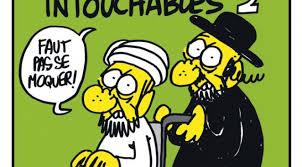 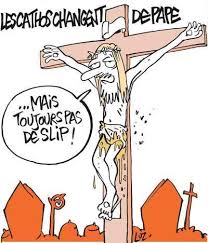 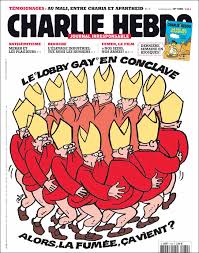 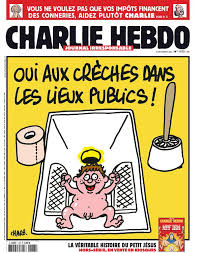 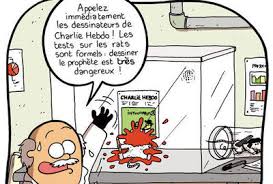 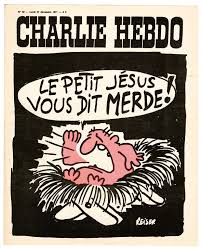 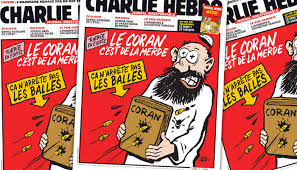 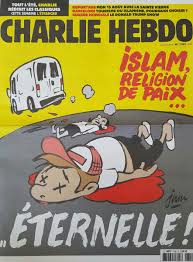 il y a 1 jour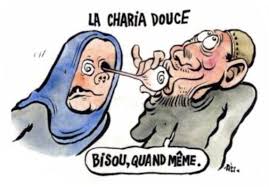 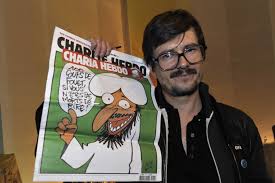 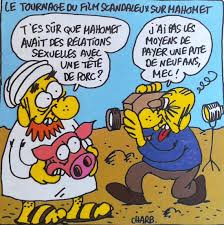 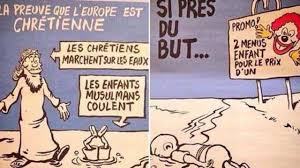 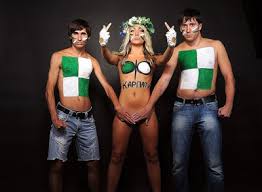 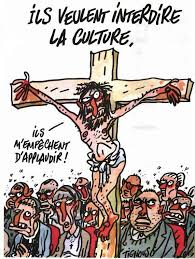 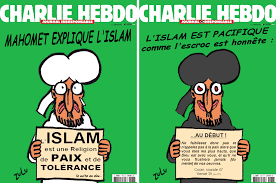 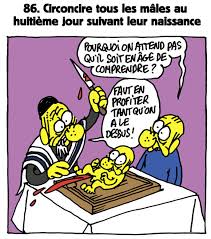 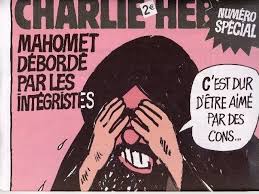 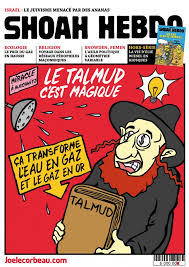 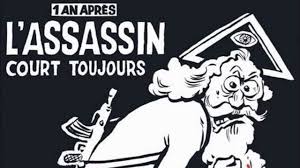 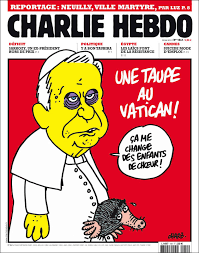 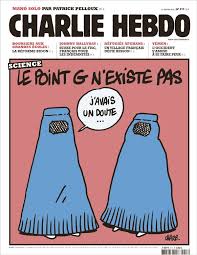 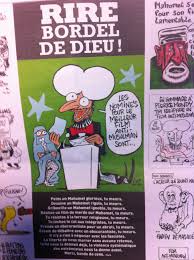 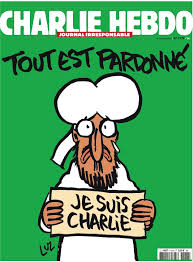 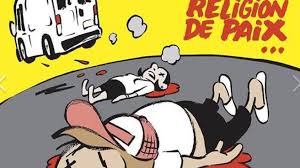 il y a 1 jour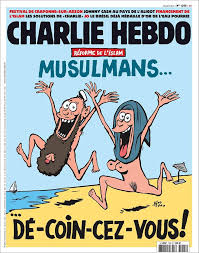 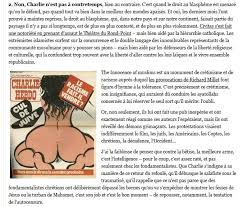 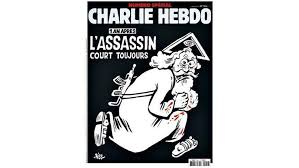 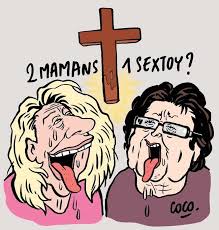 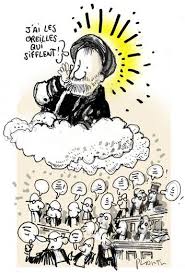 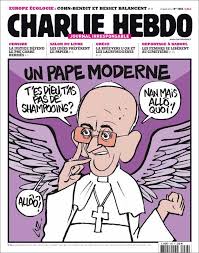 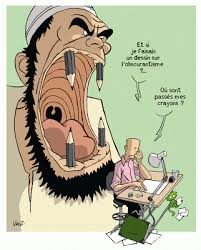 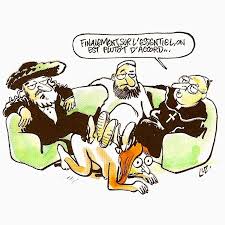 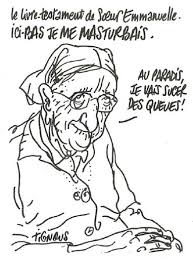 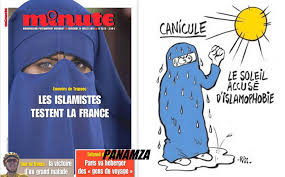 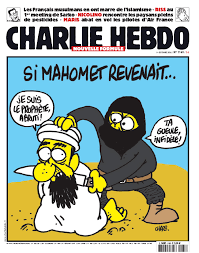 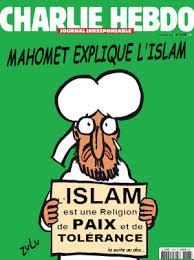 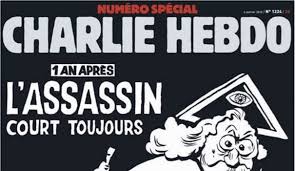 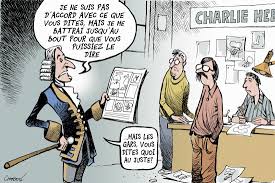 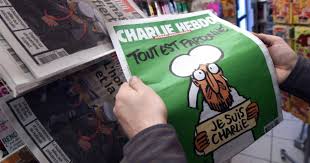 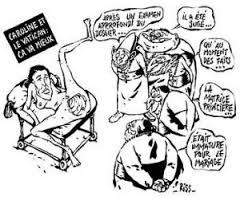 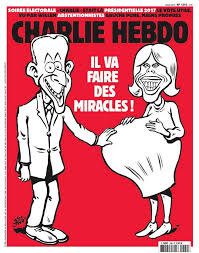 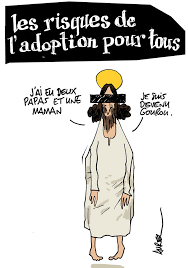 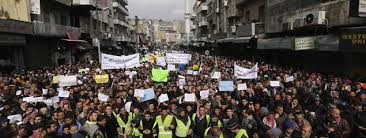 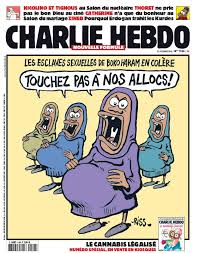 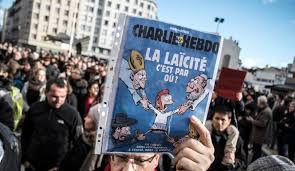 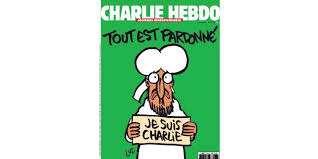 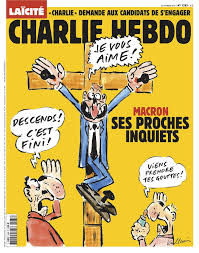 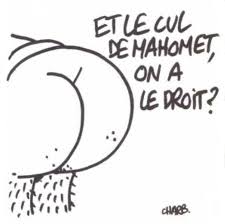 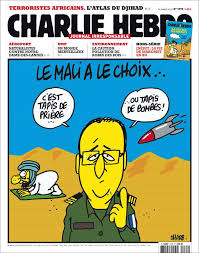 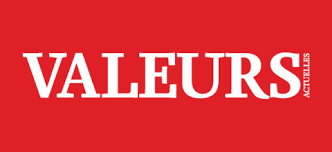 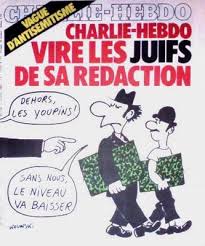 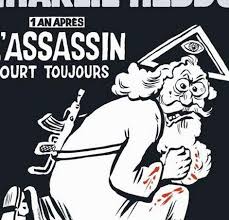 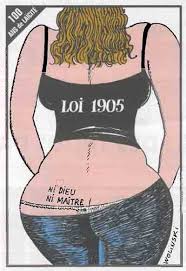 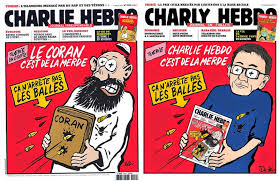 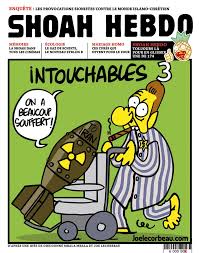 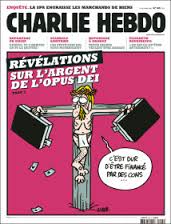 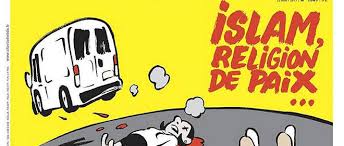 il y a 21 heures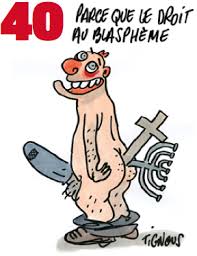 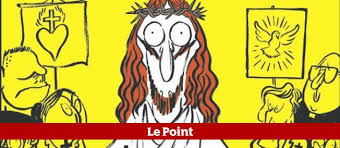 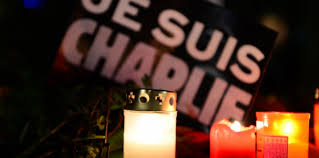 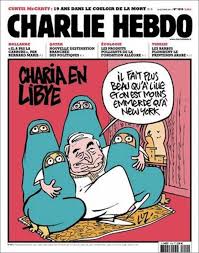 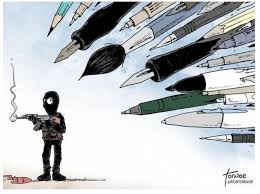 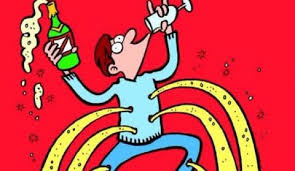 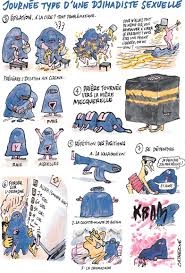 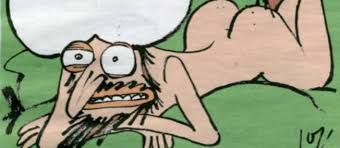 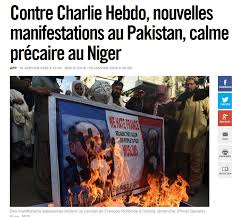 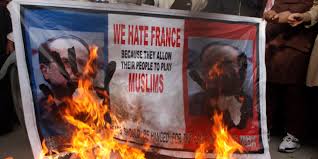 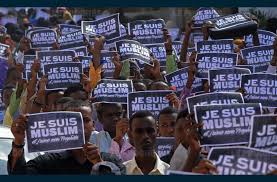 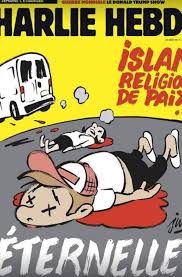 il y a 1 jour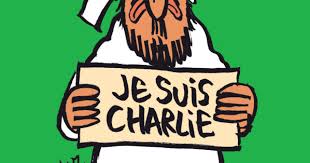 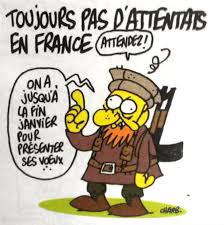 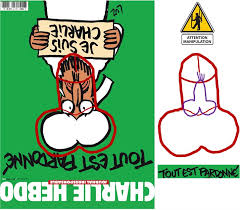 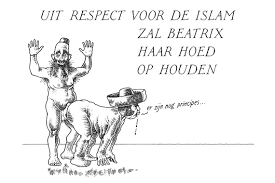 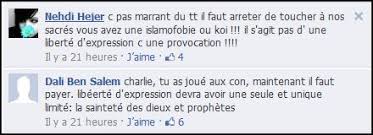 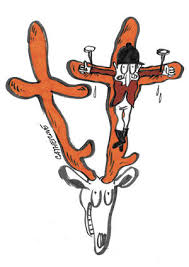 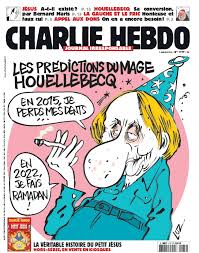 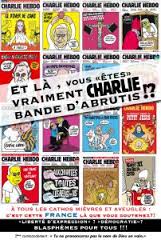 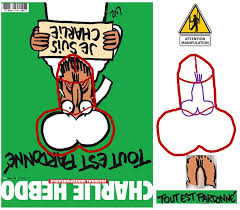 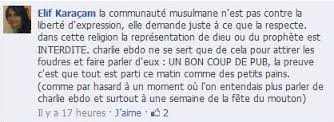 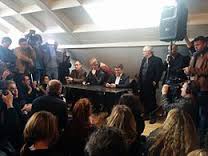 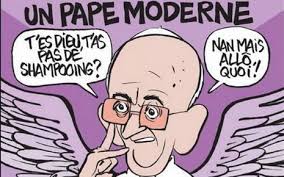 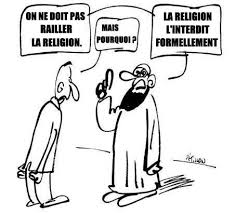 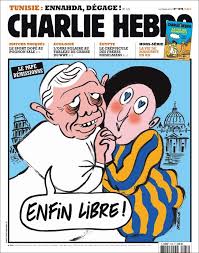 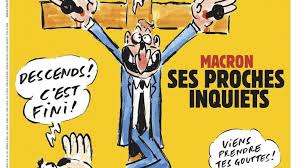 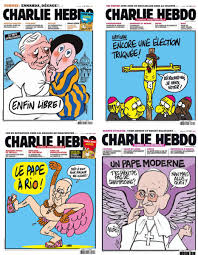 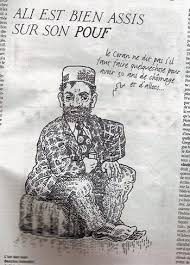 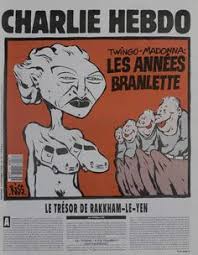 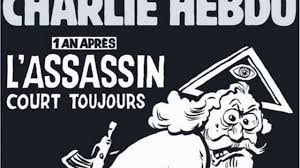 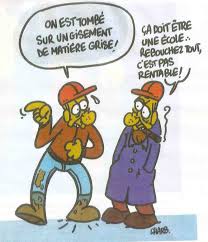 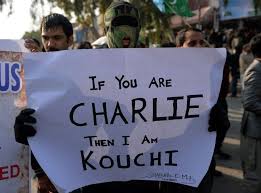 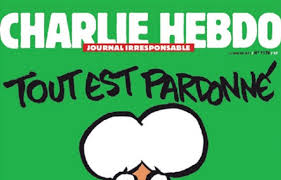 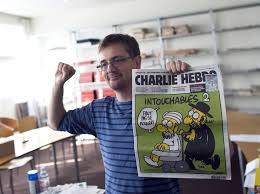 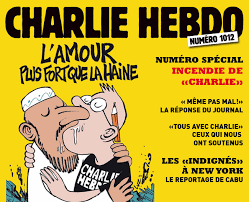 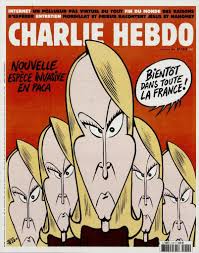 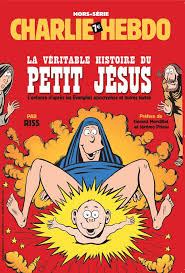 il y a 6 jours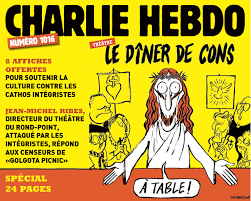 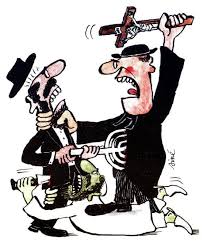 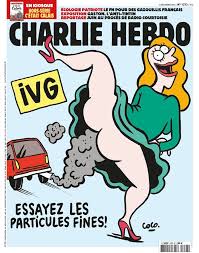 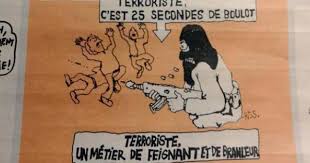 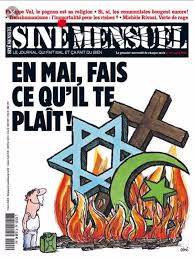 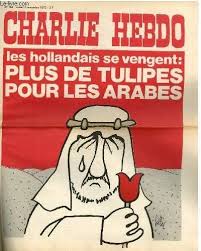 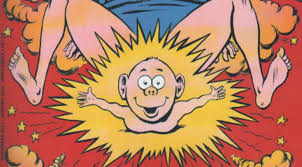 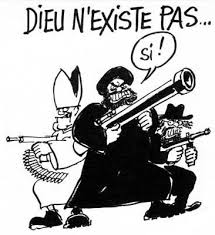 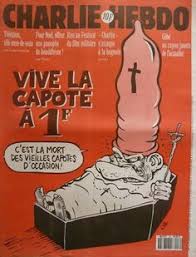 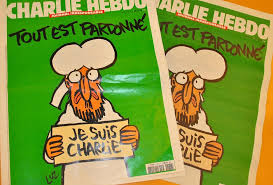 